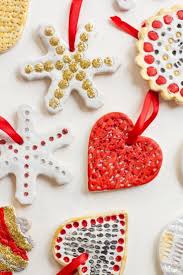 How to make salt dough for play.Easy salt dough recipe supplies2 cups of plain flour (all purpose flour)1 cup of salt1 cup of water (you may need less)Add spices – cinnamon, mixed spice